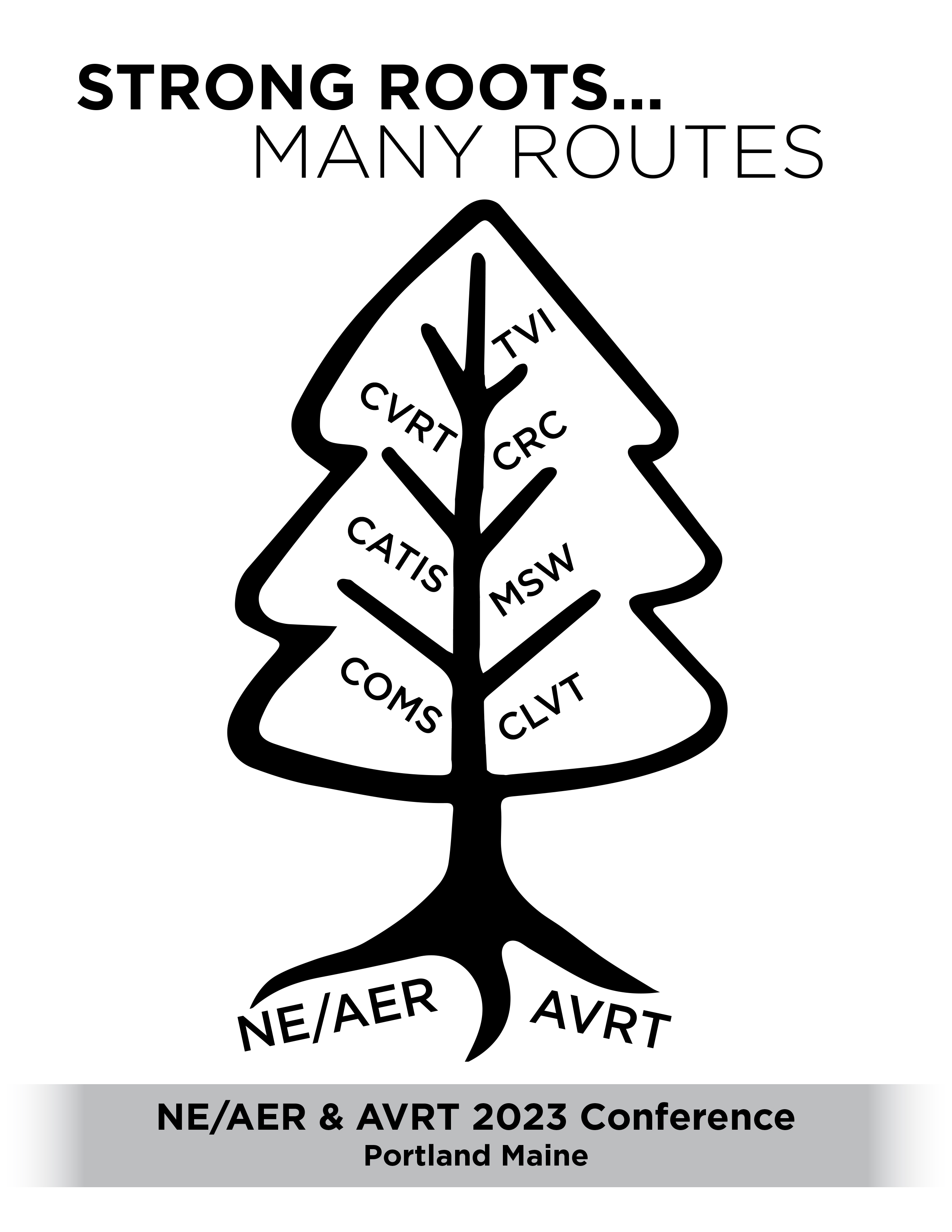 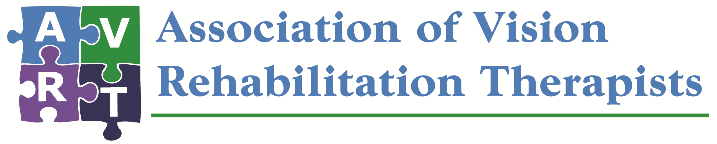 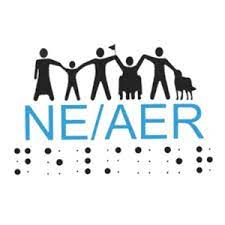 Strong Roots…Many RoutesJoint AVRT & NE/AER Annual ConferencePortland, MaineNovember 1-3, 2023Our Conferences always strive to provide exemplary professional development to all branches of our fields, and this year is no different. This year’s theme, “Strong Roots…Many Routes”, is the acknowledgment that with our strong professional foundations, we are all able to help our clients reach their ultimate goals even if we are coming from different directions.  Ideally, we are seeking to hold sessions in the track areas: education, rehabilitation, technology, orientation & mobility, guide dogs, employment, and research. Consider topics such as assessment, teaching methods, transition, self-determination, and collaboration. This year’s conference will reach out beyond our current limits and take our services to new heights! We invite you to submit session proposals for breakout sessions or a poster session. Proposals should have a practical focus and may address a specific area of rehabilitation practices or principles.  Sessions can be 60 minutes or 90 minutes in length.  The conference will be designed to encourage participants to expand upon their techniques and resources.   Please consider submitting a proposal using the following form. Additional information can be found at:www.nercve.org/ne/aer www.avrt.org Contacting us at confprogram@neaerbvi.org Contact conference program chairpersons directlyConference Program Chairs,Judi Lambert                                       Linda Fugateconfprogram@neaerbvi.org                avrtconference2021@gmail.com  NE/AER							AVRTCall for PresentationsDeadline for submissions: May 15, 2023Name of Lead Presenter:Agency Affiliation:Address:Phone number:Email:☐ Check here if you DO NOT want your contact information listed in the program.Co-presenter(s) (name, affiliation, email):Presenter name(s) as it should appear on the nametag:Title of Presentation (as it should appear in the Conference Program):Track:  ☐   Education   ☐   Rehabilitation   ☐   Technology☐   Orientation & Mobility☐   Guide Dog☐   Employment☐   ResearchType of presentation:	☐   Lecture	☐   Panel	☐   Workshop (interactive)☐   Poster SessionPreferred Length of Presentation:	☐   60 minutes☐   90 minutes☐   N/A (poster session)Who will benefit from your session?Brief program description (as it should appear in the program - Limit to 50 words)Session Objective:At the end of this session, participants will be able to (this will be used for CEU credits):Brief Biographical Information (to be read at the beginning of your session):Each room will be equipped with a projector and screen.  Presenters are responsible for bringing a laptop or any other necessary equipment. Please note any other technology you will need:Submit proposals electronically via e-mail to confprogram@neaerbvi.org NO LATER than May 15, 2023Presenters not attending the Conference do not need to register.